ContentsForeword	4Introduction	51	Scope	62	References	63	Definitions of terms, symbols and abbreviations	63.1	Terms	63.2	Symbols	63.3	Abbreviations	64	Security Assumptions	65	Security Analysis and Considerations	75.1	Data exposure for security evaluation and monitoring	75.1.X	Threat #X: <Threat Name>	75.1.X.1	Threat details	75.1.X.2	Potential Data #X for exposure to detect the threat: <Data Name>	75.1.X.2.1	Description	75.1.X.2.2	Any additional Data needed for exposure	75.1.2	Security Procedure and Considerations	75.2	Security mechanism for dynamic policy enforcement	75.2.X	Use Case Scenario #X: <Scenario Name>	75.2.X.1	Description	75.2.X.2	Scope of dynamic security policy enforcement	76	Key issues	86.X	Key Issue #X: <Key Issue Name>	86.X.1	Key issue details	86.X.2	Security threats	86.X.3	Potential security requirements	87	Solutions	87.Y	Solution #Y: <Solution Name>	87.Y.1	Introduction	87.Y.2	Solution details	87.Y.3	Evaluation	88	Conclusions	8Annex <X> (informative): Change history	9ForewordThis Technical Report has been produced by the 3rd Generation Partnership Project (3GPP).The contents of the present document are subject to continuing work within the TSG and may change following formal TSG approval. Should the TSG modify the contents of the present document, it will be re-released by the TSG with an identifying change of release date and an increase in version number as follows:Version x.y.zwhere:x	the first digit:1	presented to TSG for information;2	presented to TSG for approval;3	or greater indicates TSG approved document under change control.y	the second digit is incremented for all changes of substance, i.e. technical enhancements, corrections, updates, etc.z	the third digit is incremented when editorial only changes have been incorporated in the document.In the present document, modal verbs have the following meanings:shall		indicates a mandatory requirement to do somethingshall not	indicates an interdiction (prohibition) to do somethingThe constructions "shall" and "shall not" are confined to the context of normative provisions, and do not appear in Technical Reports.The constructions "must" and "must not" are not used as substitutes for "shall" and "shall not". Their use is avoided insofar as possible, and they are not used in a normative context except in a direct citation from an external, referenced, non-3GPP document, or so as to maintain continuity of style when extending or modifying the provisions of such a referenced document.should		indicates a recommendation to do somethingshould not	indicates a recommendation not to do somethingmay		indicates permission to do somethingneed not	indicates permission not to do somethingThe construction "may not" is ambiguous and is not used in normative elements. The unambiguous constructions "might not" or "shall not" are used instead, depending upon the meaning intended.can		indicates that something is possiblecannot		indicates that something is impossibleThe constructions "can" and "cannot" are not substitutes for "may" and "need not".will		indicates that something is certain or expected to happen as a result of action taken by an agency the behaviour of which is outside the scope of the present documentwill not		indicates that something is certain or expected not to happen as a result of action taken by an agency the behaviour of which is outside the scope of the present documentmight	indicates a likelihood that something will happen as a result of action taken by some agency the behaviour of which is outside the scope of the present documentmight not	indicates a likelihood that something will not happen as a result of action taken by some agency the behaviour of which is outside the scope of the present documentIn addition:is	(or any other verb in the indicative mood) indicates a statement of factis not	(or any other negative verb in the indicative mood) indicates a statement of factThe constructions "is" and "is not" do not indicate requirements.IntroductionEditor’s Note: This clause contains some background information for the study. 1	ScopeEditor’s Note: This clause describes the scope for the study based on the agreed objectives in the study proposal. The present document …2	ReferencesThe following documents contain provisions which, through reference in this text, constitute provisions of the present document.-	References are either specific (identified by date of publication, edition number, version number, etc.) or non-specific.-	For a specific reference, subsequent revisions do not apply.-	For a non-specific reference, the latest version applies. In the case of a reference to a 3GPP document (including a GSM document), a non-specific reference implicitly refers to the latest version of that document in the same Release as the present document.[1]	3GPP TR 21.905: "Vocabulary for 3GPP Specifications".…[x]	<doctype> <#>[ ([up to and including]{yyyy[-mm]|V<a[.b[.c]]>}[onwards])]: "<Title>".3	Definitions of terms, symbols and abbreviations3.1	TermsFor the purposes of the present document, the terms given in 3GPP TR 21.905 [1] and the following apply. A term defined in the present document takes precedence over the definition of the same term, if any, in 3GPP TR 21.905 [1].example: text used to clarify abstract rules by applying them literally.3.2	SymbolsFor the purposes of the present document, the following symbols apply:<symbol>	<Explanation>3.3	AbbreviationsFor the purposes of the present document, the abbreviations given in 3GPP TR 21.905 [1] and the following apply. An abbreviation defined in the present document takes precedence over the definition of the same abbreviation, if any, in 3GPP TR 21.905 [1].<ABBREVIATION>	<Expansion>4	Security AssumptionsEditor’s Note: This clause contains security assumptions to be considered for the study (e.g., per work task).5	Security Analysis and Considerations This clause contains security analysis and considerations as applicable for each of the work tasks.5.1	Data exposure for security evaluation and monitoringEditor’s Note: This clause covers the security analysis to identify potential threat(s) and attack(s) on 5G SBA layer intended to identify which data may be relevant to be exposed for threats and attack detection.  5.1.X	Threat #X: <Threat Name>5.1.X.1	Threat detailsEditor’s Note: This clause covers the details on the potential threat/attack traces on the SBA layer, along with the impacts.  5.1.X.2	Potential Data #X for exposure to detect the threat: <Data Name>Editor’s Note: This clause provides the name of the identified data to be considered for exposure5.1.X.2.1	DescriptionEditor’s Note: This clause covers the details such as how the data is relevant to be considered for exposure.   5.1.X.2.2	Any additional Data needed for exposureEditor’s Note: This clause covers the details such if any additional contextual data (e.g., source of threat, time, etc.,) is required to be considered for exposure.   5.1.2	Security Procedure and ConsiderationsEditor’s Note: This clause covers the details on aspects if applicable to be considered in addition to the agreements in TR 33.894. The key issue#1 security requirement, solution, and conclusion described in TR 33.894 forms the baseline.   5.2	Security mechanism for dynamic policy enforcementEditor’s Note: This clause covers the security analysis to identify use cases/scenarios in SBA, where a potential threat/attack can be controlled with dynamic security policy enforcement.5.2.X	Use Case Scenario #X: <Scenario Name>5.2.X.1	DescriptionEditor’s Note: This clause contains the details about the threat scenario in Core network SBA  5.2.X.2	Scope of dynamic security policy enforcement Editor’s Note: This clause provides the details on how dynamic security policy enforcement can help to control the potential attack/threat and it’s impacts in the identified scenario.6	Key issuesEditor’s Note: This clause contains all the key issues identified during the study.6.X	Key Issue #X: <Key Issue Name>6.X.1	Key issue details6.X.2	Security threats6.X.3	Potential security requirements7	SolutionsEditor’s Note: This clause contains the proposed solutions addressing the identified key issues.7.Y	Solution #Y: <Solution Name>7.Y.1	IntroductionEditor’s Note: Each solution should list the key issues being addressed.7.Y.2	Solution details7.Y.3	EvaluationEditor’s Note: Each solution should motivate how the potential security requirements of the key issues being addressed are fulfilled.8	Conclusions					Editor’s Note: This clause contains the agreed conclusions that will form the basis for any normative work.Annex <X> (informative):
Change history3GPP TR 33.794 V0.0.1 (2024-02)3GPP TR 33.794 V0.0.1 (2024-02)Technical ReportTechnical Report3rd Generation Partnership Project;Technical Specification Group Services and System Aspects;Study on enablers for Zero Trust Security(Release 19)3rd Generation Partnership Project;Technical Specification Group Services and System Aspects;Study on enablers for Zero Trust Security(Release 19)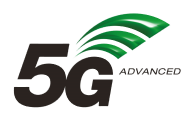 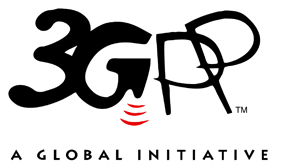 The present document has been developed within the 3rd Generation Partnership Project (3GPP TM) and may be further elaborated for the purposes of 3GPP.
The present document has not been subject to any approval process by the 3GPP Organizational Partners and shall not be implemented.
This Specification is provided for future development work within 3GPP only. The Organizational Partners accept no liability for any use of this Specification.
Specifications and Reports for implementation of the 3GPP TM system should be obtained via the 3GPP Organizational Partners' Publications Offices.The present document has been developed within the 3rd Generation Partnership Project (3GPP TM) and may be further elaborated for the purposes of 3GPP.
The present document has not been subject to any approval process by the 3GPP Organizational Partners and shall not be implemented.
This Specification is provided for future development work within 3GPP only. The Organizational Partners accept no liability for any use of this Specification.
Specifications and Reports for implementation of the 3GPP TM system should be obtained via the 3GPP Organizational Partners' Publications Offices.3GPPPostal address3GPP support office address650 Route des Lucioles - Sophia AntipolisValbonne - FRANCETel.: +33 4 92 94 42 00 Fax: +33 4 93 65 47 16Internethttp://www.3gpp.orgCopyright NotificationNo part may be reproduced except as authorized by written permission.
The copyright and the foregoing restriction extend to reproduction in all media.© 2024, 3GPP Organizational Partners (ARIB, ATIS, CCSA, ETSI, TSDSI, TTA, TTC).All rights reserved.UMTS™ is a Trade Mark of ETSI registered for the benefit of its members3GPP™ is a Trade Mark of ETSI registered for the benefit of its Members and of the 3GPP Organizational Partners
LTE™ is a Trade Mark of ETSI registered for the benefit of its Members and of the 3GPP Organizational PartnersGSM® and the GSM logo are registered and owned by the GSM AssociationChange historyChange historyChange historyChange historyChange historyChange historyChange historyChange historyDateMeetingTDocCRRevCatSubject/CommentNew version